IEEE P802.11
Wireless LANsCID 19392, 19533Discussion: 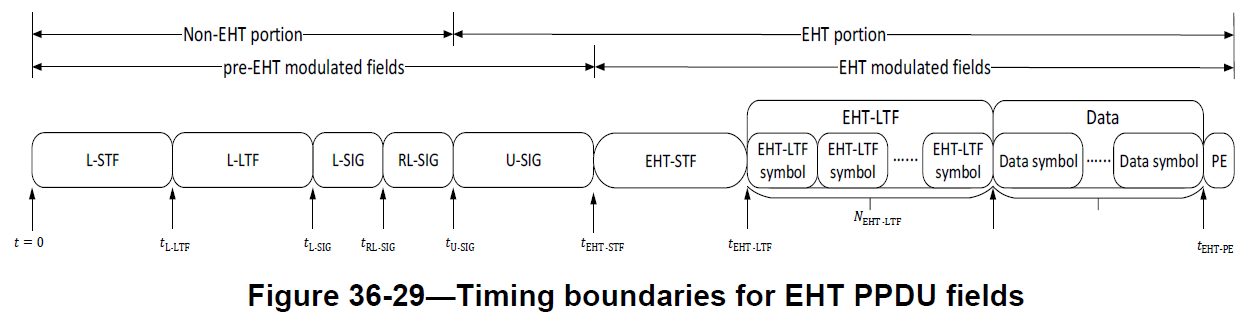 TGbe editor: Please replace Figure 36-29 with the following figure:Figure 36-29—Timing boundaries for EHT PPDU fieldsLB275 CR for CID 19392, 19533LB275 CR for CID 19392, 19533LB275 CR for CID 19392, 19533LB275 CR for CID 19392, 19533LB275 CR for CID 19392, 19533Date:  2023-09-11Date:  2023-09-11Date:  2023-09-11Date:  2023-09-11Date:  2023-09-11Author(s):Author(s):Author(s):Author(s):Author(s):NameAffiliationAddressPhoneemailYapu LiOPPO15F, Building A2, Central Park Plaza, Chao Yang, Beijing, Chinaliyapu1@oppo.comCIDPage.LineClauseCommentProposed ChangeResolution19392746.5836.3.11.4Figure 36-29 is missing the EHT-SIG field.Add EHT-SIG field.RevisedAgree with commenter. The EHT-SIG field is added in figure 36-29.Instructions to the editor:Please make the changes to the spec as shown in 11/23-1558r0 under CID 19392.19533746.6036.3.11.4Figure 36-29 appears to be missing EHT-SIG. This figure is supposed to apply to both MU and TB PPDUs.Correct figureRevisedAgree with commenter. The EHT-SIG field is added in figure 36-29.Instructions to the editor:Please make the changes to the spec as shown in 11/23-1558r0 under CID 19533.